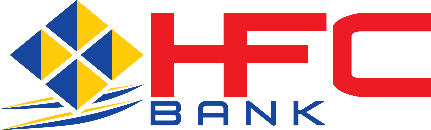 EXCHANGE RATES
08 – Feb – 18CURRENCYRate 07/02/18Rate 08/02/18CNY3.04863.0246↓USD0.48520.4828↓AUD0.61260.6148↑NZD0.65930.6635↑PGK1.38301.3803↓EUR0.39280.3945↑JPY52.3452.14↓Commodities07/02/201808/02/2018Gold1,328.911,315.91↓Silver16.7416.33↓Light Crude63.9461.53↓